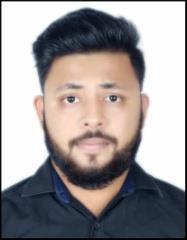 AAKASH B. E in Mechanical EngineeringEmail: aakash.383596@2freemail.com Career objectiveAiming to achieve a challenging position where I can make a significant contribution to the organization using my skills. To become a contributing member of a result oriented team and Pursue a challenging career by delivering excellence to the organization.Academic Qualification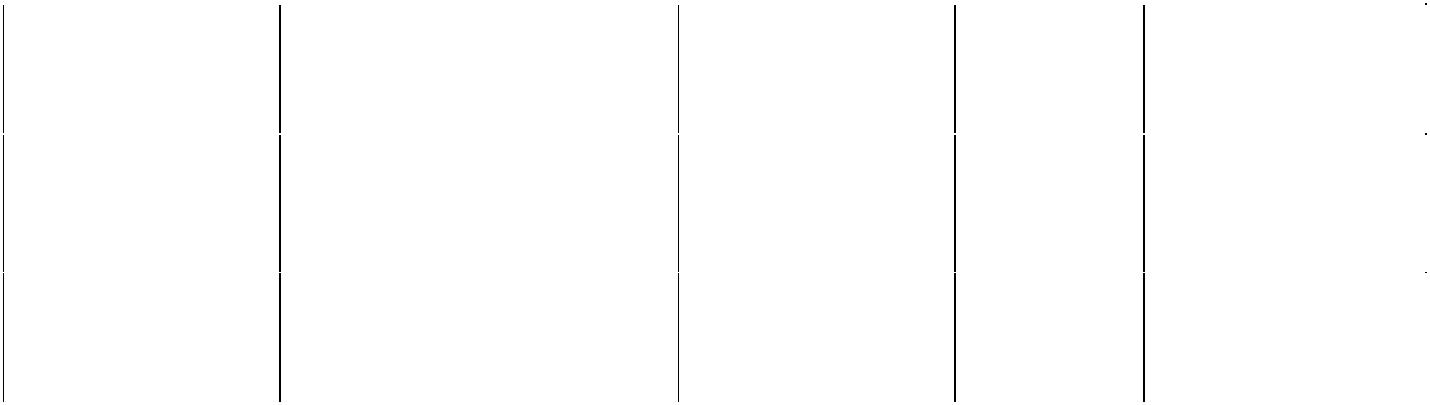 Areas of InterestConstruction.Production, Manufacturing and Maintenance.Quality.Professional ExperienceEmployer: CHANDAN STEEL LTD., UMBERGOAN, GUJARAT, INDIADesignation : Quality Control InspectorDuration: August 2017 to May 2018Software ProficiencyAutoCAD.Primavera P6 Professi onal Project Management. Office suite: MS-officee, - advance Excel.TrainingIn-plant training:Organization : S.CRANE ENGG. WORKS, TALASARI, MAHARASHTRA.Duration	: 21 days (27 Ma y 2016 to 16 June 2016)Achievements and Extra-curric ular activitiesCompusoft Computer Training certificate on AutoCAD.Compusoft Computer Training certificate on Primavera P6 Profession al Project Management.Presented A review pa per on “Contactless Braking System” (PAPER) in SIEICON-2017 on 13th April 2017, at Sigma Institute of Engineering, Bakrol, Vadodara, India. 	Obtained 1st position on workshop conducted by ROBOSPECIES Technologies Pvt. Ltd., in association with AAKAAR’14, IIT-BOMBAY and accredited by International Accreditation Organiz ation, Houston, U.S.A.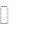 Participated in Grand Finale of ROBO-ZEST’ 14 close event on March 08, 2014 at AAKAAR’14, IIT-B OMBAY conducted by ROBOSPECIES Techn ologies Pvt. Ltd.COURSEUNIVERSITY/BOARDINSTITUTEYEARPERCENTAGEOF/ CGPAPASSINGB.EGUJARATSIGMA20177.48 CGPAMECHANICALTECHNOLOGICALINSTITUTE OFENGINEERINGUNIVERSITYENGINEERINGHIGHERPUNE UNIVERSITYP.G JUNIOR201356.83%SECONDARYCOLLEGESCHOOLSECONDARYPUNE UNIVERSITYJADI RANA201179.45%SCHOOLHIGH SCHOOLPersonal DetailsDate of Birth: 31 Dece mber 1995: 31 Dece mber 1995Gender: Male: MaleMarital status: Unmarri ed: Unmarri edHeight: 5'8Weight: 72 kg.: 72 kg.Blood group: O+: O+Languages Known: Gujarati, English and Hindi: Gujarati, English and Hindi